ACTIVITY: ____________________________________________________   DATE:___________________________.
CHAIRPERSON(S) ___________________________________________________________________LET’S CLEAR IT: Advisor Approval, Administration Approval, School Calendar, Room or Gym requests, secretary or custodial servicesLET’S CLEAR IT: Advisor Approval, Administration Approval, School Calendar, Room or Gym requests, secretary or custodial servicesLET’S CLEAR IT: Advisor Approval, Administration Approval, School Calendar, Room or Gym requests, secretary or custodial servicesLET’S CLEAR IT: Advisor Approval, Administration Approval, School Calendar, Room or Gym requests, secretary or custodial servicesLET’S CLEAR IT: Advisor Approval, Administration Approval, School Calendar, Room or Gym requests, secretary or custodial servicesDUE DATETASKIN CHARGEHELPERSADDITIONAL INFO
2   LET’S PROMOTE IT: Talk it Up, Posters, Announcements, Social Media, Newsletter, special promo ideas. 
2   LET’S PROMOTE IT: Talk it Up, Posters, Announcements, Social Media, Newsletter, special promo ideas. 
2   LET’S PROMOTE IT: Talk it Up, Posters, Announcements, Social Media, Newsletter, special promo ideas. 
2   LET’S PROMOTE IT: Talk it Up, Posters, Announcements, Social Media, Newsletter, special promo ideas. 
2   LET’S PROMOTE IT: Talk it Up, Posters, Announcements, Social Media, Newsletter, special promo ideas. 
3  LET’S GET THE EQUIPMENT: Chairs, tables, Sound, lights, tickets, props, items to sell, decorations, prizes
3  LET’S GET THE EQUIPMENT: Chairs, tables, Sound, lights, tickets, props, items to sell, decorations, prizes
3  LET’S GET THE EQUIPMENT: Chairs, tables, Sound, lights, tickets, props, items to sell, decorations, prizes
3  LET’S GET THE EQUIPMENT: Chairs, tables, Sound, lights, tickets, props, items to sell, decorations, prizes
3  LET’S GET THE EQUIPMENT: Chairs, tables, Sound, lights, tickets, props, items to sell, decorations, prizes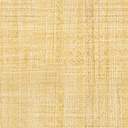 